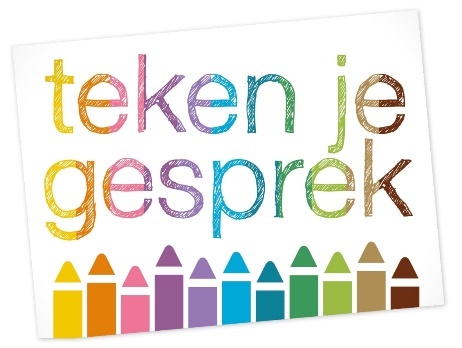 Aanmeldingsformulier driedaagse cursus Teken je gesprek over gedrag en faalangst

VoorwaardenStuur dit formulier volledig ingevuld naar bianca.tekenjegesprek@outlook.com. 
Voor aanvang van de cursus ontvang je de factuur. Na betaling van de factuur is je cursusplek gegarandeerd.  
Op deze factuur zijn onze algemene voorwaarden van toepassing: www.tekenjegesprek.nl/ContactDe driedaagse cursus Teken je gesprek is inclusief lunch, koffie en thee, cursusmaterialen, 1 set helpende gedachtenkaartjes, gevoelenskaarten, stiften en A3 schetsboek. Voor het volgen van deze cursus is het noodzakelijk in het bezit te zijn van de boeken Teken je gesprek over faalangst en Teken je gesprek over gedrag . Deze kunnen besteld worden bij uitgeverij Pica.Met vriendelijke groet, Bianca LeeuwerkeCursusplaats:AMSTERDAMCursusdata :Woensdag 10.30-16.30 uur9 september, 7 oktober en 4 november 2020Mijn naam:Achternaam:Woonplaats:Mobiel nummer:E-mail:Functie:Doelgroep waarmee je werkt:Alleen indien van toepassing:Bedrijfsnaam Factuuradres:Postcode + plaats: E-mailadres voor factuur:Vermelding op de factuur:Dieetwensen i.v.m. met de lunchZo ja, welke:Ik ben met Teken je gesprek in contact gekomen via0 De boeken over Teken je gesprek
0 Google0 Op aanraden van een collega 0 Facebook0 LinkedIn0 Anders, namelijk: 